Josef KieslErdöl steuert unser LebenZusammenfassungIn dieser Unterrichtseinheit soll den S/S zunächst vermittelt werden, in welchen Produkten des Alltags Erdöl vorkommt. Dabei soll ihnen bewusst werden, wie wichtig der Rohstoff für unser Leben ist. In einer weiteren Phase sollen sich die S/S selbst erarbeiten, welche Länder der Erde das meiste Erdöl fördern und somit für immer mehr Nachschub sorgen. Anschließend erarbeiten sie sich mittels Grafikinterpretation und einer interaktiven Übung, welche Länder der Erde das meiste Erdöl verbrauchen. In einer Weltkarte werden die wichtigsten Erdölförderstaaten und Erdölverbraucherstaaten eingezeichnet. Damit soll ihnen bewusst werden, dass der Rohstoff Erdöl ungleichmäßig auf der Erde verteilt ist und dass der Erdölverbrauch sowohl von der Wirtschaftskraft als auch von der Einwohnerzahl des jeweiligen Landes abhängt.In einer abschließenden Übung erarbeiten sich die S/S eine mögliche Variante des Erdöltransportes. Dazu erarbeiten sie sich die Transportroute von Tunesien nach Österreich.UnterrichtsskizzeKonzeptwissen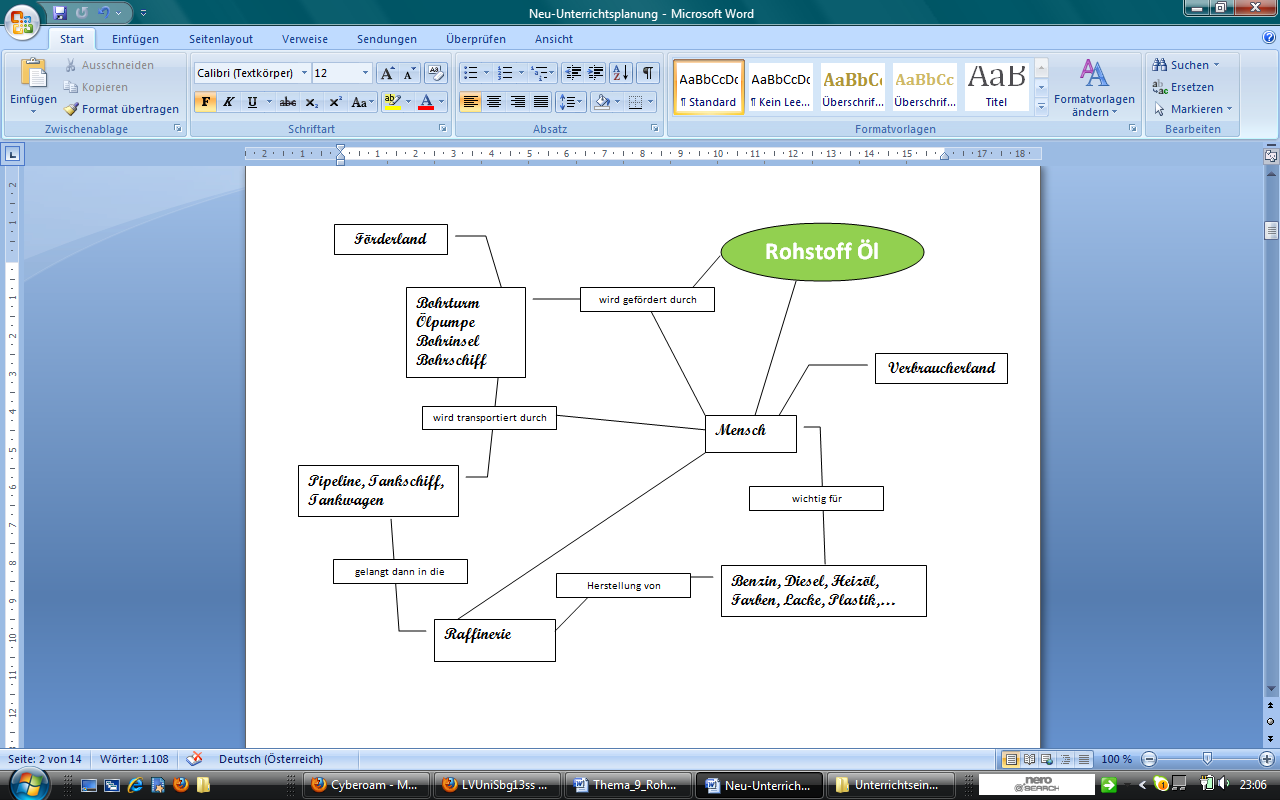 Unterrichtsplanung / -ablaufSchulstufe5. SchulstufeGegenstandGeographie und WirtschaftskundeLehrplanbezugWie Menschen Rohstoffe und Energie gewinnen und nutzen:Erkennen, wie Rohstoffe und Nutzenergie gewonnen und zu den Verbraucherinnen und Verbrauchern gebracht werden.Einsehen, dass Rohstoffe und Energieträger auf der Erde ungleichmäßig verteilt und begrenzt vorhanden sindund dass ihre Nutzung oft die Umwelt belastet.LernzieleDie S/S können Produkte des Alltags, die aus Erdöl gemacht werden, wiedergeben.Die S/S können die weltweit wichtigsten Erdölförderländer verorten.Die S/S erarbeiten sich die weltweit wichtigsten Erdölverbraucherländer.Die S/S können verschiedene Formen des Erdöltransports zuordnen.Dauer50 min.MedienInternetvideo, Arbeitsblätter 1-6, Google Earth, Learning AppsZeitBeschreibungSozial-formMaterialienLernzieleAFB5‘Die S/S sehen sich ein Internetvideo an, in dem gezeigt wird, welche Produkte des Alltags aus Erdöl gemacht werden. Die S/S schreiben die Produkte auf das Arbeitsblatt 1. Sie notieren sich auch noch weitere wichtige, aus Erdöl gemachte Produkte. Das Ergebnis wird dann im Plenum besprochen.PlenumInternetvideoArbeitsblatt 1Die S/S können Produkte des Alltags, die aus Erdöl gemacht werden, wiedergeben.I15‘Die S/S erarbeiten sich mittels Google Earth die weltweit wichtigsten Erdölförderländer, tragen diese in die Tabelle und die stumme Weltkarte ein.Partner-arbeitGoogle EarthArbeitsblatt 2Arbeitsblatt 3Die S/S können die weltweit wichtigsten Erdölförderländer verorten.I15‘Die S/S erarbeiten sich mittels Learning App die Rangfolge der führenden Erdölverbraucherländer, tragen diese in die Tabelle und die stumme Weltkarte ein.Partner-arbeitArbeitsblatt 4Learning App-ÜbungArbeitsblatt 3Die S/S erarbeiten sich die weltweit wichtigsten Erdölverbraucher-länder.II15‘Die S/S überlegen sich wie die einzelnen Stationen des Erdöltransports von Tunesien nach Österreich aussehen könnten und vervollständigen die Abbildung von Arbeitsblatt 6 mit den Bildern von Arbeitsblatt 5.Partner-arbeitArbeitsblatt 5Arbeitsblatt 6Schere, KleberDie S/S können verschiedene Formen des Erdöltransports zuordnen.II